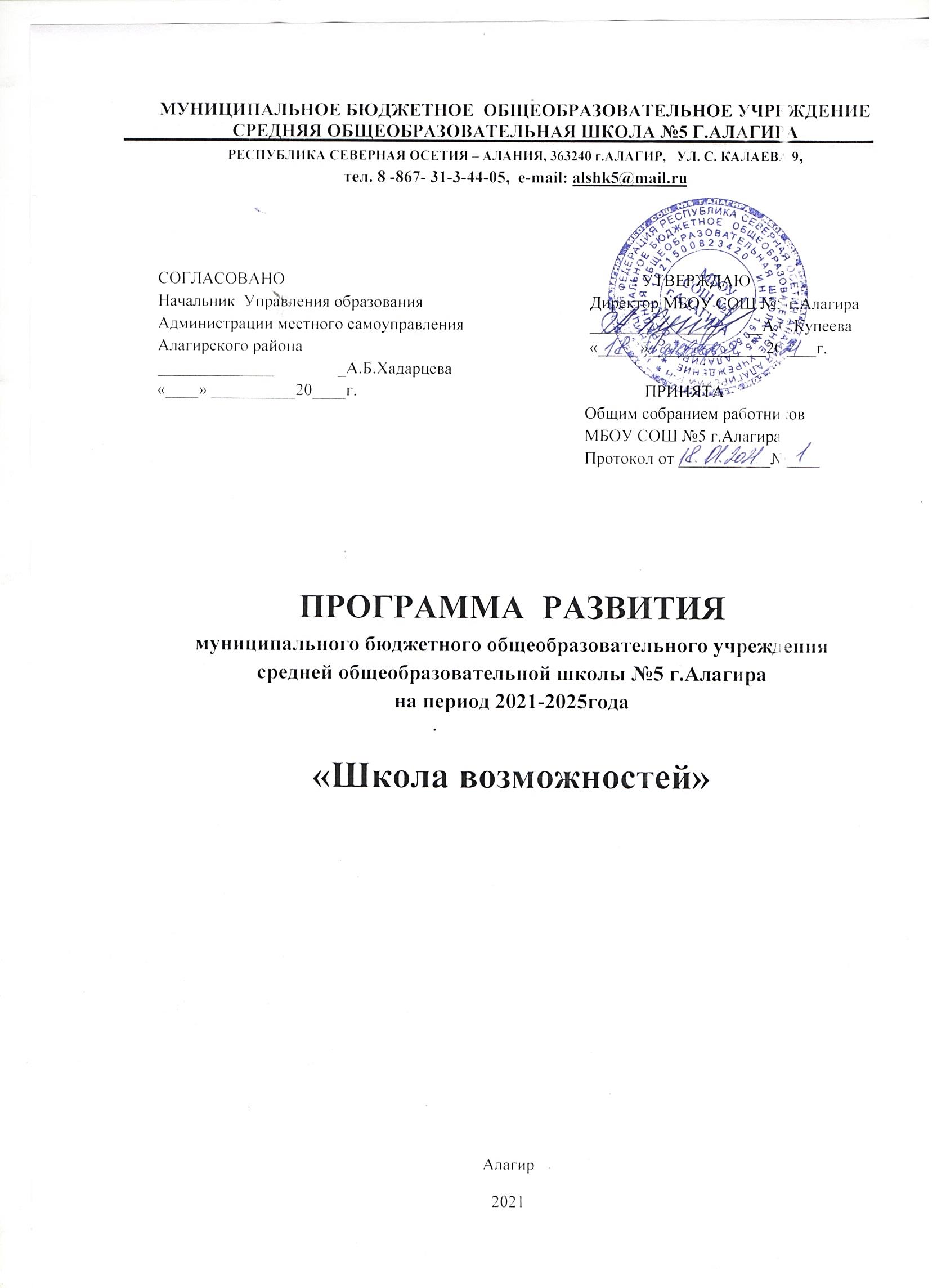 МУНИЦИПАЛЬНОЕ БЮДЖЕТНОЕ  ОБЩЕОБРАЗОВАТЕЛЬНОЕ УЧРЕЖДЕНИЕCРЕДНЯЯ ОБЩЕОБРАЗОВАТЕЛЬНАЯ ШКОЛА №5 Г.АЛАГИРА РЕСПУБЛИКА СЕВЕРНАЯ ОСЕТИЯ – АЛАНИЯ, 363240 г.АЛАГИР,   УЛ. С. КАЛАЕВА 9,тел. 8 -867- 31-3-44-05,  е-mail: alshk5@mail.ruСОГЛАСОВАНО                                                                                     УТВЕРЖДАЮНачальник  Управления образования	Директор МБОУ СОШ №5 г.АлагираАдминистрации местного самоуправления	_______________       __А.С.КупееваАлагирского района	«_____»______________20____г.______________               _А.Б.Хадарцева«____» __________20____г.	            ПРИНЯТА                                                                                                      Общим собранием работников                                                                                                                     МБОУ СОШ №5 г.Алагира                                                                                                      Протокол от ___________№____ПРОГРАММА  РАЗВИТИЯмуниципального бюджетного общеобразовательного учреждениясредней общеобразовательной школы №5 г.Алагирана период 2021-2025года«Школа возможностей»Алагир2021СодержаниеПАСПОРТ ПРОГРАММЫ РАЗВИТИЯМУНИЦИПАЛЬНОГО БЮДЖЕТНОГО ОБЩЕОБРАЗОВАТЕЛЬНОГО УЧРЕЖДЕНИЯ СРЕДНЯЯ ОБЩЕОБРАЗОВАТЕЛЬНАЯ ШКОЛА №5 г.АЛАГИРА НА 2021-2025 гг.ОБРАЗОВАТЕЛЬНЫЙ КОМПЛЕКС МБОУ СОШ №5 г.АлагираОБРАЗОВАТЕЛЬНЫЙ  КОМПЛЕКС   МБОУ  СОШ №5 г.Алагира2. ВВЕДЕНИЕ           Программа развития муниципального бюджетного общеобразовательного учреждения средней общеобразовательной школы № 5 г. Алагира (далее – МБОУ СОШ №5 г. Алагира) на 2021 – 2025 годы (далее – Программа)  «Школа возможностей» является стратегическим документом, отражающим основные ориентиры современной государственной политики в области образования с учетом особенностей развития     работы школы и удовлетворенности субъектов образовательного процесса качеством школьного образования.             Статья 28 Федерального закона «Об образовании в Российской Федерации» относит к компетенции образовательной организации разработку и утверждение по согласованию с учредителем программы развития образовательной организации. Программа развития является обязательным локальным актом, наличие которого в образовательной организации закреплено законодательно. Программа развития определяет стратегические направления развития образовательной организации на среднесрочную перспективу: ценностно-смысловые, целевые, содержательные и результативные приоритеты развития.              Программа как проект перспективного развития школы призвана: - обеспечить достижение целевых показателей Государственной программой Российской Федерации «Развитие образования» на срок 2018 – 2025 годы (утвержденной постановлением Правительства Российской Федерации от 26 декабря 2017 г. № 1642) и стратегических целей Национального проекта «Образование» в деятельности школы; - обеспечить качественную реализацию государственного задания и всестороннее удовлетворение образовательных запросов субъектов образовательных отношений; - консолидировать усилия всех заинтересованных участников образовательных отношений и социального окружения для достижения целей Программы.3. АНАЛИЗ ПОТЕНЦИАЛА РАЗВИТИЯ И ДОСТИЖЕНИЯ ШКОЛЫ3.1. Анализ потенциала развития и достижения МБОУ СОШ №5 г. Алагира за период 2019-2020 годы представлены в Приложениях (Приложение № 1 и Приложение 2) 3.2. Достижения школы за отчётный период           В 2017-2020 году школа динамично развивалась. В рамках целостной долгосрочной программы развития в школе были успешно реализованы подпрограммы, нацеленные на: - эффективное выполнение государственного задания на оказание образовательных услуг в соответствии с требованиями законодательства и удовлетворение образовательных запросов субъектов образовательной деятельности и лиц, заинтересованных в образовании в соответствии с требованиями законодательства; - обеспечение условий для устойчивого развития образовательной организации в соответствии со стратегией развития российского образования и достижения нового качества образования (качество образования рассматривается как категория, непосредственно предопределяемая качеством работы учителя; - разработку инновационных моделей организации образовательной практики школы в соответствии с требованиями ФГОС НОО, ООО и создание целостной образовательной среды школы для перехода на ФГОС СОО.             В школе функционируют все уровни образования, и осуществляется целенаправленное развитие приоритетных ключевых образовательных компетентностей школьника. Высокий уровень образования подтверждается результатами итоговой аттестации (Приложение № 3).             Об эффективности работы педагогического коллектива и обучающихся можно судить по достигнутым результатам обучения. Анализ результатов показал, что, в целом, по предметам наблюдается положительная динамика качества знаний. Качество подготовки обучающихся соответствует требованиям федеральных государственных образовательных стандартов, о чем свидетельствуют результаты промежуточной аттестации, итогового контроля, независимой оценки качества обучения школьников. Это подтверждает системность в изучении и качестве преподавания учебных предметов, изучения результативности внешней оценки качества обучения.          Внутренняя система оценки качества образования школы, проведенные мониторинги метапредметных результатов показали высокий уровень сформированности универсальных умений обучающихся: интеллектуальную способность решать задачу – компетентность мышления; способность работать в команде – взаимодействие с другими людьми; навыки самоконтроля, самоорганизации – компетентность взаимодействия с собой. Реализуется модель внутришкольной подготовки педагогов к проектированию развивающей образовательной среды.             Материально-техническая база МБОУ СОШ №5 г. Алагира, в основном, приведена в соответствие с задачами по обеспечению реализации основных образовательных программ с требованиями к учебно-материальному оснащению образовательного процесса и созданию соответствующей образовательной и социокультурной среды. Для этого в школе разработаны и закреплены локальным актом «Паспорта учебных кабинетов» с перечнем оснащения, оборудования.             Критериальными источниками оценки учебно-материального обеспечения образовательного процесса являются требования ФГОС, требования Положения о лицензировании образовательной деятельности, утвержденного постановлением Правительства Российской Федерации от 28 октября 2013 № 966, перечни рекомендуемой учебной литературы и цифровых образовательных ресурсов, утвержденные региональными нормативными актами и локальными актами школы, разработанными с учетом местных условий, особенностей реализации основных образовательных программ.3.3. Выявленные проблемы развития ОУ и их причины              Результаты работы школы имеют положительную динамику по качеству знаний. Это свидетельствует о том, что обучающиеся успешно овладевают учебными программами, показывают знания, соответствующие государственным стандартам. Однако в целом хотелось бы отметить, что, не смотря на то, что за последние три года отмечается положительная динамика качества знаний обучающихся, средний уровень показателей недостаточно высок.           Это указывает на необходимость продолжения системной работы всего педагогического коллектива, направленной на повышение качества знаний обучающихся: - повышение квалификации педагогических работников путем организации внутришкольного обучения и посещения внешних курсов, семинаров, конференций; -  совершенствование работы предметных методических объединений. - совершенствование работы по организации контроля качества обучения, включая обновление фонда оценочных средств; - создание комплексной программы внеурочной деятельности на всех уровнях образования школы; - развитие олимпиадного движения школьников, организация участия обучающихся в предметных конкурсах и проектах.         Анализ образовательной деятельности позволил выявить ряд устойчиво действующих проблемных факторов объективного и субъективного характера, на которые следует обратить внимание педагогического коллектива и, на устранение которых в значительной мере должна быть ориентирована перспективная Программа развития школы.Основные «точки роста» в развитии МБОУ СОШ № 5 г. Алагира         Образовательные «точки роста». Неготовность части выпускников школы к профессиональному самоопределению; необходимость изменения системы дополнительного образования (особенно с внедрением внеурочной деятельности); недостаточная отработка на уроках практических навыков, что в свою очередь вызывает перегрузки как учеников (в том числе, большой объем домашних заданий), так и учителей.             Кадровые «точки роста». Недостаточное развитие у педагогов профессиональных компетенций, обеспечивающих решение задач повышения качества образования и индивидуального продвижения всех и каждого ребёнка с учётом их запросов; требует особого внимания сопровождение молодых специалистов и их закрепление в школе, а также система наставничества. (Приложение № 4)           Финансовые «точки роста». Наряду с бюджетным подушевым финансированием доходы школы обеспечивают благотворительная помощь и гранты. Возникает дефицит финансовых ресурсов, необходимых для организации сетевой формы образования с привлечением специалистов учреждений высшего и среднего профессионального образования4. SWOT-АНАЛИЗ ПОТЕНЦИАЛА РАЗВИТИЯ ШКОЛЫПроведенный в ходе работы над Программой SWOT-анализ, позволил выделить конкурентные преимущества, позволяющие в дальнейшем успешно реализовывать программу развития.Проведенный SWOT-анализ позволяет оценить, что внешние возможности и риски не являются определяющими в развитии образовательной организации. Стратегия развития ориентирована на внутренний потенциал развития школы и инновационные технологии управления и обучения.5. КОНЦЕПЦИЯ И СЦЕНАРИЙ РАЗВИТИЯ МБОУ СОШ № 5 Г. АЛАГИРА В КОНТЕКСТЕ РЕАЛИЗАЦИИ СТРАТЕГИИ РАЗВИТИЯ ОБРАЗОВАНИЯ5.1. Ключевые приоритеты государственной политики в сфере образования до 2025 года            Ключевые приоритеты государственной политики в сфере общего образования до 2025 года определены в следующих стратегических документах: - Постановление Правительства РФ от 26 декабря 2017 № 1642 «Об утверждении государственной программы Российской Федерации "Развитие образования» (сроки реализации 2018-2025). - Указ Президента Российской Федерации от 7 мая 2018 г. № 204 в части решения задач и достижения стратегических целей по направлению «Образование». - Национальный проект «Образование», утвержден президиумом Совета при президенте РФ (протокол от 03.09.2018 №10). - Региональные проекты Республики Северная Осетия - Алания по реализации Национального проекта «Образование»                Стратегические цели развития образования до 2025 года сформулированы в Национальном проекте «Образование»: - обеспечение глобальной конкурентоспособности российского образования, вхождение Российской Федерации в число 10 ведущих стран мира по качеству общего образования; - воспитание гармонично развитой и социально ответственной личности на основе духовно-нравственных ценностей народов Российской Федерации, исторических и национально-культурных традиций.                 Конкретизация стратегических целей развития образования осуществлена в целевых показателях государственной программы Российской Федерации «Развитие образования» до 2025 года.                Содержательно стратегия развития образования опирается на новую модель качества образования, отвечающего критериям международных исследований по оценке уровня подготовки обучающихся, и привлечения новых ресурсов, обеспечивающих достижение этого качества образования.                 Новая модель качества образования является компетентностной характеристикой образовательной деятельности обучающихся, оценивающей способность ребенка к использованию полученных знаний в организации его жизнедеятельности.                  К новым ресурсам развития образования относятся: - компетенции самостоятельной образовательной деятельности обучающихся в системе общего и дополнительного образования; - возможности онлайн-образования; - подготовка родителей как компетентных участников образовательных отношений.                              Инструментами достижения нового качества образования, актуальными для МБОУ СОШ № 5 г. Алагира выступают: - развитие профильного обучения с опорой на раннюю профориентацию обучающихся; - модернизация содержания предметных областей и программ дополнительного образования с привлечением в образовательный процесс внешних субъектов (родителей, представителей предприятий, социальных институтов, студентов и др.); - развитие волонтерского движения обучающихся с опорой на формирование проектной, экспериментальной и исследовательской компетентности, а также финансовой грамотности обучающихся; - формирование цифровых компетенций обучающихся для использования возможностей проектирования индивидуальных учебных планов, сетевых форм реализации программ и поддержки одаренных детей;- психолого-педагогическое консультирование родителей; - подготовка педагогов к участию в национальной системе профессионального роста педагогических работников.5.2. Сценарий развития МБОУ СОШ №5 г. Алагира Алагирского района Республики Северная Осетия – Алания  до 2025 года          Цели развития МБОУ СОШ№5 г. Алагира  на период с 2020 по 2025 год подразделяются на инвариантную и вариативную.            Инвариантной целью развития школы как части системы образования Республики Северная Осетия - Алания выступает: - эффективное выполнение государственного задания на оказание образовательных услуг в соответствии с требованиями законодательства и удовлетворение образовательных запросов субъектов образовательной деятельности и лиц, заинтересованных в образовании в соответствии с требованиями законодательства.           Вариативная цель развития школы как образовательной организации направлена на: - создание необходимых условий для получения каждым обучающимся высокого качества конкурентоспособного образования, обеспечивающего его профессиональный и социальный успех в современном мире; - создание системы интерактивного взаимодействия социума и образовательного пространства школы как инструмента воспитания гармонично развитой и социально ответственной личности.           Миссией школы является создание для обучающихся оптимальных условий по овладению ключевыми компетентностями, необходимыми для жизни и профессиональной реализации в поликультурной и высокотехнологичной среде; создание образовательной среды, обеспечивающей получение обучающимися качественно нового вариативного образования в соответствии с индивидуальными потребностями и возможностями личности.            Оптимальный сценарий предусматривает развитие образовательной организации, направленное на создание системы условий и развитие ресурсов для выполнения государственного задания по эффективному введению федеральных государственных образовательных стандартов на всех уровнях образования и удовлетворение образовательных запросов участников образовательных отношений в соответствии с требованиями законодательства: - интеллектуальное и эмоциональное вовлечение школьников в образовательный процесс; - устойчивое достижение образовательных результатов школьников с разными возможностями и способностями; - устранение перегрузки учителей рутинными задачами, высвобождение их времени для творческой и воспитательной работы; - преодоление ограниченности доступных в школьном обучении образовательных ресурсов; - освоение современных цифровых технологий, прежде всего — в их применении, возможность выбора из широкого набора технологий, а также производственных и иных квалификаций реальной экономики; - перестройка методик общеобразовательной школы, в частности внедрение игровых, проектных, соревновательных и коллективных методик на основе использования цифровых инструментов.          Стратегическим направлением является формирование ценности к саморазвитию и самообразованию у обучающихся.          В реализации этой стратегии МБОУ СОШ №5 г. Алагира видит свою миссию в создании открытого образовательного пространства для реализации индивидуальных образовательных маршрутов самореализации обучающихся в форматах индивидуальных учебных планов, онлайн-образования и социальных проектов. Эффективность реализации данной миссии возможна только при развитии непрерывного развития ответственности обучающихся за результаты своего образования. Поэтому ключевой ценностью образовательной деятельности учащегося выступает «активная личность», использующая потенциал образовательного пространства для достижения своих социально значимых целей.          Социальным контекстом формирования ценностей саморазвития и самообразования выступают также система ранней профориентации обучающихся и их вовлечение в волонтерское движение.          Ценность «активной личности» обучающегося в образовательном процессе является важнейшей в программе развития школы.           Анализ потенциала развития школы показал наличие вариативного спектра образовательных услуг, воспользоваться которыми может только личность, способная осознанно делать выбор и нести ответственность за образовательные результаты. Иными словами, школа позволяет достичь высокого уровня качества образования для ребенка, мотивированного на обучение. «Наша школа полезна для всех, кто хочет учиться». Мотивированный человек легко достигает интеллектуальных, спортивных и творческих успехов.             Развитие и использование возможностей мотивации ребенка в образовательном процессе выступает концептуальной идеей «Программы развития школы - школы возможностей». С одной стороны, «Школа возможностей» - это школа, которая учит использовать возможности и готовит детей к жизни в вероятностном мире, где важны не только конкретные знания, но и способность решать жизненные задачи, не имеющие готового решения или типового подхода. Школьные проекты направлены на формирование у детей ценностно-смысловых ориентиров в жизни, на освоение ими универсальных компетенций и базовых грамотностей, на осознание собственных ресурсов, а также на обучение управлению этими ресурсами для достижения целей. «Школа возможностей» поможет детям ответить на вопросы: кто я? Ради чего я действую? Как я управляю своей деятельностью? Чего я хочу достичь? С другой стороны, речь идет о школе, создающей образовательную среду, в которой условия превращаются в возможности для саморазвития и самообучения школьника. Средовой подход, используемый в Программе, позволяет опосредованно управлять образовательным процессом, направленным на развитие личности ребенка, а также способствует достижению предметных и метапредметных результатов образования.Индикаторы и результаты развития Реализуя Программу, ожидается получить: - ученика, физически здорового, развитого, заинтересованного в своих знаниях; -учителя, мотивированного на успех и обладающего ключевыми компетенциями - родителя, включенного в учебно-воспитательную деятельность; - эффективную систему государственно-общественного управления - высокий рейтинг школы в системе образования Республики Северная Осетия - Алания.6. ЦЕЛИ И ЗАДАЧИ ПРОГРАММЫ РАЗВИТИЯ ШКОЛЫ         Цель Программы: создание развивающей образовательной среды для обеспечения высокого качества образования в соответствии с перспективами социально-экономического развития Алагирского района и Республики Северная Осетия - Алания и для гармоничного развития всех и каждого участника образовательного процесса с учётом индивидуальных запросов и возможностей, познавательных интересов, особенностей в развитии и здоровье.         Данная цель программы развития определяется особенностями образовательных запросов субъектов образовательной деятельности и для ее достижения педагогическому коллективу школы предстоит решить следующие задачи: 1. Разработать и внедрить в практику механизмы управления качеством условий, процессов и результатов деятельности школы. 2. Содействовать выстраиванию современной и безопасной цифровой образовательной среды для обеспечения высокого качества и доступности образования в соответствии с информационно-образовательными потребностями обучающихся. 3. Сформировать эффективную систему выявления, поддержки и развития способностей и талантов у детей, обеспечивающую самоопределение и профессиональную ориентацию всех и каждого обучающегося. 4. Способствовать развитию у педагогических работников профессиональных компетенций, обеспечивающих решение задач повышения качества образования и индивидуального  продвижения каждого ребёнка с учётом запросов, познавательных интересов, особенностей развития. 5. Совершенствовать инфраструктуру школы посредством внедрения кластерного подхода к организации образовательного пространства, механизмов проектного управления и сетевого взаимодействия. 6. Способствовать формированию у обучающихся гибких навыков (Soft Skills) путем развития проектной и исследовательской деятельности, социальных проб и практик.7. ПЛАНИРУЕМЫЕ РЕЗУЛЬТАТЫ РЕАЛИЗАЦИИ ПРОГРАММЫК концу срока реализации Программы в 2025 г. в МБОУ СОШ№5 г. Алагира будет: - обеспечена позитивная динамика развития школы в соответствии с целевыми показателями стратегии развития образования в Республике Северная Осетия – Алания  и Российской Федерации до 2025 года; - усовершенствована система повышения профессионального мастерства педагогов, профессиональной компетентности педагогического коллектива в соответствии с профессиональным стандартом педагога; - создана система благоприятных условий, обеспечивающих пространство возможностей получения качественного образования для всех и каждого ребёнка; - создана система условия для развития здоровьесберегающей образовательной среды, обеспечивающей сохранение здоровья обучающихся, и совершенствования работы системы психологического сопровождения образовательного процесса на всех уровнях образования; - скорректирована система работы с одарёнными детьми, создана система адресной психологической и социальной поддержки данной группы обучающихся школы; - обеспечено современное качество образования в соответствии с обновленными показателями оценки качества образования (международные исследования подготовки обучающихся); - обеспечено выстраивание индивидуальных маршрутов развития детей на основе широкого спектра разноуровневых образовательных программ, управленческих и педагогических механизмов индивидуальных запросов и возможностей, познавательных интересов, особенностей в развитии и здоровье; - создана гибкая модель управления инновационными процессами в школе; - обеспечено устойчивое развитие школы в соответствии с потребностями обучающихся и интересами жителей Алагирского района, задачами социально-экономического развития Республики Северная Осетия - Алания и Российской Федерации, современными тенденциями развития образования.8. ЦЕЛЕВЫЕ ПОКАЗАТЕЛИ РАЗВИТИЯ МБОУ СОШ№5 Г. АЛАГИРА ПО ГОДАМ, СООТВЕТСТВУЮЩИЕ ЦЕЛЕВЫМ ПОКАЗАТЕЛЯМ ГОСУДАРСТВЕННЫХ ДОКУМЕНТОВ ПО СТРАТЕГИИ ОБРАЗОВАНИЯ ДО 2025 ГОДАФормулировка целей Программы носит достаточно обобщённый характер, поэтому для их детализации используются целевые показатели, как количественные параметры контроля за исполнением целей.Целевые показатели и индикаторы достижения результатов реализации Программы развития МБОУ СОШ № 5 г. Алагира:* - Методический совет школы имеет право пересматривать показатели на основе мотивированных представлений администрации школы и/или ответственных исполнителей. Сводные показатели оценки эффективности реализации Программы развития школы отражаются в ежегодном «Отчёте по самообследованию», размещенном на сайте школы http://alagir5.osedu2.ru/ .9. МЕХАНИЗМЫ РЕАЛИЗАЦИИ ПРОГРАММЫ РАЗВИТИЯ9.1. Целевые проекты, как механизм реализации Программы развитияПроект «Профессионалы школы» Цель: создание условий для развития у педагогов профессиональных компетенций, обеспечивающих решение задач повышения качества образования и индивидуального продвижения всех и каждого ребёнка с учётом запросов, познавательных интересов, особенностей развития и здоровья. Проект: «Управление качеством школьного образования» Цель: внедрение в практику эффективных механизмов управления качеством условий, процессов и результатов деятельности школы. Проект: «Школьные ступеньки успеха» Цель: формирование эффективной системы выявления и психолого-педагогического сопровождения всех и каждого обучающегося для гармоничного развития с учётом индивидуальных запросов, познавательных интересов, особенностей в развитии и здоровье, для успешной самореализации и осознанного профессионального самоопределения. Проект: «Современная школа – школа будущего» Цель: повышение конкурентоспособности образования посредством обновления содержания и технологий преподавания общеобразовательных программ, вовлечения всех участников образовательного процесса (обучающиеся, педагоги, родители (законные представители), работодатели и представители общественных объединений) в развитие школы, а также за счет обновления материально-технической базы школы. Проект: «Цифровая школа» Цель: создание условий для внедрения к 2025 году современной и безопасной цифровой образовательной среды, обеспечивающей формирование ценности к саморазвитию и самообразованию у обучающихся образовательных организаций всех видов и уровней, путем обновления информационно-коммуникационной инфраструктуры, подготовки кадров, использования федеральной цифровой платформы.9.3. Проекты МБОУ СОШ №5 г. Алагира по реализации приоритетов стратегии развития образования - механизмы проектного управления          С целью развития, модернизации, улучшения тех или иных показателей требуются качественно новые преобразования, которые осуществляются посредством реализации проектов. Проект — это единовременный набор мероприятий, ограниченный по времени, создающий конечный уникальный результат. Содержание проекта содержит инновационную идею, выходящую за пределы повседневной работы образовательной организации и способной привлекать к реализации проекта заинтересованных социальных партнеров. Поэтому проектный подход означает создание сетевых объединений (кластеров) – социальных партнеров, объединенных интересом реализации инновационной идеи. В свою очередь создание сетевого сообщества по реализации проекта представляет собой инструмент консолидации ресурсов для разработки уникального способа решения актуальной проблемы.ПРОЕКТ «ПРОФЕССИОНАЛЫ ШКОЛЫ»ПРОЕКТ «СОВРЕМЕННАЯ ШКОЛА - ШКОЛА БУДУЩЕГО»ПРОЕКТ «ШКОЛЬНЫЕ СТУПЕНЬКИ УСПЕХА»ПРОЕКТ «УПРАВЛЕНИЕ КАЧЕСТВОМ ШКОЛЬНОГО ОБРАЗОВАНИЯ»ПРОЕКТ «ЦИФРОВАЯ ШКОЛА»Обобщив положения, представленные в описании проектов, можно лаконично определить направления в развитии школы в контексте национального проекта «Образование»:10.УПРАВЛЕНИЕ РАЗВИТИЕМ ШКОЛЫ           Программа развития и документы, связанные с ее реализацией, размещаются в сети Интернет на официальном сайте школы. Непрерывный контроль выполнения Программы развития осуществляет Общее собрание работников МБОУ СОШ №5 г. Алагира, Педагогический совет МБОУ СОШ № 5 г. Алагира, Совет родителей и обучающихся МБОУ СОШ № 5 г. Алагира в течение учебного года.             Мониторинг проводится по оценке достижения целевых показателей программы, выполнению задач, реализации проектов и уникальных результатов инновационного развития образовательной организации. Реализация Программы предполагает промежуточную и итоговую отчётность по всем реализуемым проектам и в целом по программе. Результаты контроля ежегодно публикуются на сайте как часть Отчёта о результатах самообследования образовательной организации. По результатам мониторинга Программы развития готовится пресс-релиз для районных СМИ.              Основные инструменты мониторинга управления и реализации Программы: 1. Наблюдения за инновационными процессами. 2. Моделирование образовательной ситуации, ее анализ. 3.Экспертиза образовательных продуктов педагогов (инновационные проекты, методические рекомендации, открытые уроки, коллективные творческие дела, мастер-классы и т.п.). 4. Экспертиза образовательных продуктов обучающихся (проекты, исследовательские работы, коллективные творческие дела, совместная деятельность педагогов и обучающихся по самоуправлению, соуправлению образовательными инициативами). 5. Анкеты, проявляющие уровень удовлетворенности образовательными результатами педагогов и обучающихся. 6. Рефлексия и саморефлексия, взаимооценка педагогической деятельности, ее изменений. 11. ФИНАНСОВЫЙ ПЛАН РЕАЛИЗАЦИИ ПРОГРАММЫ РАЗВИТИЯ             Успешность реализации Программы будет возможна в рамках эффективного расходования ежегодной субсидии из регионального бюджета на выполнение утвержденного муниципального задания (ГЗ) и привлечения дополнительных финансовых средств.              Основные источники финансирования развития: - бюджетные средства; - целевые поступления, выделяемые органами исполнительной власти; - гранты; ДОПОЛНИТЕЛЬНОЕ МАТЕРИАЛЬНО- ТЕХНИЧЕСКОЕ ОСНАЩЕНИЕДОПОЛНИТЕЛЬНОЕ КАДРОВОЕ ОБЕСПЕЧЕНИЕ1.Паспорт  Программы развития МБОУ СОШ  № 5    г. Алагира32.Введение73.Анализ потенциала развития школы84.SWON – анализ потенциала развития школы115.Концепция и сценарий развития школы в контексте реализации стратегии развития образования156.Цель и задачи программы развития школы167. Планируемые результаты реализации программы178.Целевые показатели развития школы по годам, соответствующие целевым показателям государственных документов по стратегии образования до 2025 года179.Механизм реализации Программы развития   Целевые проекты  («дорожная карта»)2110.Управление развитием школы3711.Финансовый план реализации  Программы развития3812.Приложения391.Полное наименование ПрограммыПрограмма развития Муниципального бюджетного общеобразовательного учреждениясредняя общеобразовательная школа №5 г.Алагира на 2021-2025гг «Школа возможностей».2.Основание для разработки Программы развития- Федеральный закон от 29.12.2012г. № 273_ФЗ «Об образовании в Российской Федерации»- Федеральные государственные образовательные стандарты- Постановление Правительства РФ от 26.12.2017г. №1642 «Об утверждении государственной программы РФ «Развитие образования» (2018-2025гг) – направление (подпрограмма) «Содействие  развитию дошкольного и общего образования»-  Национальный проект «Образование» (2019- 2024гг), паспорт проекта утвержден президиумом Совета при Президенте РФ по стратегическому развитию и национальным проектами, протокол от 03.09.2018 №10- Закон РСО-Алания  «Об образовании»-  Постановление Правительства РФ от 26 декабря 2017 № 1642  « Об утверждении государственной программы Российской Федерации « Развитие образования» (сроки реализации 2018-2025)-  Указ Президента Российской Федерации от 7 мая 2018г. №204 в части решения задач и достижения стратегических целей по направлению «Образование».-  Национальный проект «Образование», утвержден президиумом Совета при президенте РФ (протокол от 03.09.2018 №10);-  Региональные проекты РСО - Алания по реализации Национального проекта «Образование» 3.Сроки и этапы реализации Программы развитияПрограмма реализуется в 3 этапаНачало реализации 01.09.2021 года; завершение – 31.12.2025года.I этап- проектировочный (2021 год): разработка и принятие документов, регламентирующих обсуждение и реализацию Программы, разработка Дорожной карты, согласование мероприятий.II этап – деятельностный (2022- 2024 годы):  повышение качества и обеспечения доступности современного образования, реализация разработанных проектов, внедрение отработанных инновационных проектов, мониторинг и корректировка.III этап – аналитический (2025 год):  анализ результатов, оценка эффективности, организация обсуждений по результатам реализации.4.Основная цель Программы развитияСоздание развивающей образовательной среды для обеспечения высокого  качества образования в соответствии с перспективами социально- экономического развития Алагирского района РСО-Алания  и для гармоничного развития всех и каждого участника образовательного процесса.5.Основные задачи Программы развитияРазработать и внедрить в практику механизмы управления качеством условий, процессов и результатов деятельности школы.Содействовать выстраиванию современной и безопасной цифровой образовательной среды для обеспечения высокого качества и доступности образования в соответствии с информационно-образовательными потребностями  обучающихся.Сформировать эффективную систему выявления, поддержки и развития способностей и талантов у детей, обеспечивающую самоопределение и профессиональную ориентацию всех и каждого обучающегося.Способствовать развитию у педагогических работников профессиональных компетенций, обеспечивающих решение задач повышения качества образования и индивидуального продвижения каждого ребенка с учетом запросов, познавательных интересов, особенностей развития. Совершенствовать  инфраструктуру школы посредством внедрения кластерного подхода к организации образовательного пространства, механизмов проектного управления и сетевого взаимодействияСпособствовать формированию у обучающихся гибких навыков (Soft   Skills)  путем развития проектной и исследовательской деятельности, социальных проб и практик.6.Основные подпрограммы (проекты) направления     Основными средствами реализации Программы развития образовательного учреждения являются проекты, в которых отражены цели, направления работы.Программа состоит из 5 проектов:-     «Профессионалы школы» -    «Управление качеством школьного образования»-     «Школьные ступеньки успеха»-     «Современная школа – школа будущего»-     «Цифровая школа»7.Ожидаемые конечные результаты(целевые показатели)К концу срока   реализации Программы в 2025г. в  МБОУ СОШ №5 г.Алагира будет обеспечена позитивная динамика развития школы в соответствии с целевыми показателями стратегии развития  образования   в  Российской Федерации до 2025года;-усовершенствована система повышения профессионального мастерства педагогов, профессиональной компетентности педагогического коллектива в соответствии с профессиональным стандартом педагога;-создана система условия для развития здоровьесберегающей  образовательной среды, обеспечивающей сохранение здоровья обучающихся, и совершенствования работы системы  психологического сопровождения образовательного процесса на всех уровнях образования;-   скорректирована система работы с одаренными детьми, создана система адресной психологической и социальной поддержки данной группы обучающихся школы;-обеспечено современное качество образования в соответствии с обновленными показателями оценки качества образования (международные исследования подготовки обучающихся);-  обеспечено выстраивание индивидуальных маршрутов развития детей на основе широкого спектра разноуровневых образовательных программ, управленческих и педагогических механизмов индивидуальных запросов и возможностей, познавательных интересов, особенностей в развитии и здоровье;8.Основные разработчики Программы развитияКупеева Аза Савлоховна – директор ООАйларова Ирина Станиславовна - заместитель  директора  по  УВР    Хестанова Ольга Викторовна- заместитель  директора  по  УВР    Цаболова Маргарита Владимировна - заместитель  директора  по  УВР   Каргинова Альбина Ахсарбековна – заведующая филиала в с.БирагзангИкаева Марина Генадиевна – заведующая СП д/с «Академия детства» 9.Фамилия, Имя, Отчество, должность, телефон руководителяКупеева Аза СавлоховнаТел.: 8 (867) 31 – 3-44-0510.Утверждение Программы развития- Общее собрание работников МБОУ СОШ №5 г.Алагира - Директор МБОУ СОШ №5 г.Алагира Приказ 11.Система организацииКонтроля за выполнением Программы развитияРабочая группа по проектированию и контролю качества реализации Программы развития совместно с созданной методической службой школы:- осуществляет организацию, координацию и контроль реализации Программы;- вносят в установленном порядке предложения по уточнению Программы с учетом складывающейся социально-экономической ситуации;- обеспечивает контроль целесообразности использования средств;- готовят публичные отчеты о результатах реализации направлений и проектов Программы развития;- обеспечивают условия для презентации полученных данных образовательному сообществу района, города и регионов.ОБРАЗОВАТЕЛЬНАЯ ОРГАНИЗАЦИЯУРОВЕНЬ  ОБРАЗОВАНИЯНАПРАВЛЕНИЕ ПРОФИЛЕЙ ОБРАЗОВАНИЯколичество классов (групп)численность обучающихся (воспитанников)МБОУ СОШ№5 г. Алагираначальное общее11 классов270МБОУ СОШ№5 г. Алагираосновное общееранняя профилизация,предпрофильная подготовка12 классов290МБОУ СОШ№5 г. Алагирасреднее общее   технологический   универсальный1 группа1 группа1515Филиал МБОУ СОШ №5 г. Алагира в с. Бирагзангначальное общее4 классов40Филиал МБОУ СОШ №5 г. Алагира в с. Бирагзангосновное общееранняя профилизация, предпрофильная подготовка545СП МБОУ СОШ№5 г. Алагира дет.сад «Академия детства»дошкольноеинновационная проектная площадка6 групп160Филиал МБОУ СОШ № 5 г. Алагира дет.сад в с. Бирагзангдошкольное2 группы30Факторы, обеспечивающие развитие образовательной организацииSWOT – анализSWOT – анализSWOT – анализSWOT – анализФакторы, обеспечивающие развитие образовательной организацииS - выявление «сильных сторон» W - вычленение «слабых сторон»O - поиск «благоприятных возможностей»T - прогнозирование «рисков»Качество образованияВыполнение государственного задания на протяжении последних 3 лет на 100%. Отсутствие обоснованных жалоб со стороны родителей обучающихся, удовлетворенность достигает 73%.Высокая степень дифференцированности результатов образования учащихся по итогам проведения ЕГЭ, ОГЭ, ВПР и др., что приводит к высокой методической нагрузке на педагога.Изменение содержания качества образования в соответствии с требованиями международных исследований предполагает усиление самостоятельной работы обучающихся по обеспечению высоких результатов в форме индивидуальных учебных плановПотребность усиления индивидуальной составляющей в образовании ребенка должна быть обеспечена ростом профессионального мастерства педагога.Программное обеспечение деятельности образовательной организацииСозданы условия для внедрения федеральных государственных образовательных стандартов (далее – ФГОС) общего образования всех уровнейПостоянные изменения в содержании образовательных программ. Структурирование образовательного процесса в урочной и внеурочной деятельности в «школе полного дня». Настороженное отношение части родителей к переходу на ФГОСОрганизация образовательной деятельности в соответствии с ФГОС общего образования, улучшение материально-технического обеспечения Изменение социально- экономической и образовательной ситуацииСовременные образовательные технологииПозитивный опыт реализации индивидуальных учебных планов учащихся с элементами онлайнобразования и возможностями семейного образованияПреобладание в деятельности педагогов традиционных образовательных технологий, ориентированных на групповое обучение учащихся, приводит к получению низких результатов обучения у отдельных обучающихся.Привлечение преподавателей вузов, представителей предприятий и родителей в образовательный процесс позволит индивидуализировать обучение и повысить его практико-ориентированность.Сдерживание развития вариативности форм обучения (очное, дистантное, семейное и др.) приводит к снижению личной заинтересованности учащихся в результатах образовательной деятельности.Мониторинговые исследования в рамках реализации программы развития Наличие опыта проведения исследований, мониторинговых картНеобходимость подготовки детей к разным мониторинговым исследованиям (несогласованность исследований)Разработка и реализация инструментария по проведению мониторинговых исследований для педагогического сообщества Алагирского района по проблематике программы развитияБольшая загруженность отчетными материалами со стороны вышестоящего руководстваКадровое обеспечение деятельности образовательной организации Наличие у всех педагогов ОУ разработанных индивидуальных карт роста профессионального мастерства (карт самообразования)Отсутствие у педагогов сформированных «цифровых компетенций», необходимых для прохождения профессиональной онлайн-диагностики профессиональных дефицитовУвеличение доли молодых педагогов со стажем до 3 лет в педагогическом коллективе.Отсутствие подготовленных наставников, способных целенаправленно работать с молодыми специалистамиКонтингент учащихся Рост социальной активности обучающихся посредством участия в ученическом самоуправлении и общественных организацияхВысокая занятость детей в общественной деятельности различного уровня, подмена учебной деятельности общественнойПреемственность традиций, установление тесных связей внутри детского коллектива, общие, разделяемые большинством цели, способы деятельности, стиль взаимоотношенийДоминирующий тип конфликтов – ценностный, наиболее трудный в разрешенииПсихолого-педагогическое сопровождение обучающихся Профилактика здорового образа жизни путем привлечения специалистов различного профиляНедостаточное количество специалистов в школе, необходимость привлекать дополнительные возможности для консультированияПоложительная динамика количества учащихся 2, 3, 4 групп здоровьяУхудшение экологической обстановкиСоциально-педагогический портрет родителей обучающихся как участников образовательных отношений Высокая активность родительской общественности Прагматизм образовательных запросов родителей и учащихся, который ограничивает результаты образованияРазвитие общественного управления в образовательном учреждении.Изначальная положительная мотивация родителей к участию в деятельности школыПри возникновении конфликтных, эмоционально напряженных ситуаций родители могут выбирать стратегии поведения, наносящие урон имиджу школы (решение вопроса необоснованно выносится за пределы школы)Система связей образовательной организации с социальными институтами окружения Наличие договоров с учреждениями культуры и спорта, с социальными партнерами делает воспитательную работу в ОУ эффективной и насыщенной.Недостаточно развития система взаимодействия с учреждениями образования для внедрения сетевых форм реализации общеобразовательных и дополнительных программ ОУ.Развитие профильного обучения с элементами профориентации будет стимулировать заключение соглашения с вузами и колледжами.Без развития необходимой нормативной базы система социальных связей не даст ожидаемых результатов в образовательной деятельности.Система управления образовательной организацией Демократический стиль управления, существуют предпосылки для развития государственно-общественного управления и ученического самоуправления Увеличение функциональных обязанностей у административной команды и краткость сроков выполнения, что не способствует качеству их выполненияВысокий уровень психологической комфортности, дружественная атмосфера создает предпосылки внедрению инноваций, творческому росту участников образовательного процесса; устойчивость педагогического коллектива и администрации к профессиональной деформации и эмоциональному выгоранию; согласованность действий при достижении поставленных целейСтерео-типизация профессионального поведения; высокая устойчивость к нововведениям за счет ориентации на ранее оправдавшие себя способы деятельности; вероятность ориентации на процесс, а не на результат, сложность принятия решений в связи с длительным процессом их согласования.№ п/п Наименование показателяНаименование показателяИндикаторы20212022202320242025«Современная школа — школа будущего»«Современная школа — школа будущего»«Современная школа — школа будущего»«Современная школа — школа будущего»«Современная школа — школа будущего»«Современная школа — школа будущего»«Современная школа — школа будущего»«Современная школа — школа будущего»«Современная школа — школа будущего»1Увеличение числа обучающихся, охваченных основными и дополнительными общеобразовательными программами технологического, естественнонаучного и универсального профилейУвеличение числа обучающихся, охваченных основными и дополнительными общеобразовательными программами технологического, естественнонаучного и универсального профилейДа/Нетдадададада2Реализация адаптивных образовательных программРеализация адаптивных образовательных программДа/Нетпри необходимостипри необходимостипри необходимостипри необходимостипри необходимости3Обновление содержания и методы обучения предметной области «Технология» и других предметных областейОбновление содержания и методы обучения предметной области «Технология» и других предметных областей%100%4Оказание услуг психолого-педагогической, методической и консультативной помощи родителям (законным представителям) детейОказание услуг психолого-педагогической, методической и консультативной помощи родителям (законным представителям) детейДа/Нетдадададада5Доля родителей, положительно оценивших качество услуг психолого-педагогической, методической и консультативной помощи, % от общего количества родителей обучающихсяДоля родителей, положительно оценивших качество услуг психолого-педагогической, методической и консультативной помощи, % от общего количества родителей обучающихся%70%«Школьные ступеньки успеха»«Школьные ступеньки успеха»«Школьные ступеньки успеха»«Школьные ступеньки успеха»«Школьные ступеньки успеха»«Школьные ступеньки успеха»«Школьные ступеньки успеха»«Школьные ступеньки успеха»«Школьные ступеньки успеха»11Доля обучающихся в возрасте от 6,5 до 18 лет, охваченных дополнительным образованием, % от общего количества обучающихся%80%22Наличие обучающихся, получивших рекомендации по построению индивидуального учебного плана в соответствии с выбранными профессиональными компетенциями (профессиональными областями деятельности)Да/Нетдадададада33Численность обучающихся, вовлеченных в деятельность общественных объединений на базе школы%70%44Доля обучающихся, вовлеченных в добровольческую деятельность% 30%55Доля обучающихся, задействованной в мероприятиях по вовлечению в творческую деятельность%70%66Доля обучающихся, вовлечённых в дополнительные общеобразовательные программы в сетевой форме%60%«Цифровая школа»«Цифровая школа»«Цифровая школа»«Цифровая школа»«Цифровая школа»«Цифровая школа»«Цифровая школа»«Цифровая школа»«Цифровая школа»11Доля обучающихся по программам общего образования и дополнительного образования детей, для которых формируется цифровой образовательный профиль и индивидуальный план обучения с использованием федеральной информационно-сервисной платформы цифровой образовательной среды, к общему числу обучающихся по указанным программам%20%22Доля обучающихся, по программам общего образования и дополнительного образования детей для которых на Едином портале государственных услуг (ЕПГУ) доступен личный кабинет «Образование», обеспечивающий фиксацию образовательных результатов, просмотр индивидуального плана обучения, доступ к цифровому образовательному профилю, включающий в себя сервисы по получению образовательных услуг и государственных услуг в сфере образования в электронной форме, в общем числе обучающихся по указанным программам%70%33Наличие обучающихся по программам общего образования, использующих федеральную информационно-сервисную платформу цифровой образовательной среды для «горизонтального» обучения и неформального образования, к общему числу обучающихсяДа/Нетдадададада44Доля педагогических работников общего образования, прошедших повышение квалификации в рамках периодической аттестации в цифровой форме с использованием информационного ресурса «одного окна» («Современная цифровая образовательная среда в Российской Федерации»), к общему числу педагогических работников школы%50%«Профессионалы школы»«Профессионалы школы»«Профессионалы школы»«Профессионалы школы»«Профессионалы школы»«Профессионалы школы»«Профессионалы школы»«Профессионалы школы»«Профессионалы школы»11Доля учителей, вовлеченных в национальную систему профессионального роста педагогических работников%100%«Управление качеством школьного образования»«Управление качеством школьного образования»«Управление качеством школьного образования»«Управление качеством школьного образования»«Управление качеством школьного образования»«Управление качеством школьного образования»«Управление качеством школьного образования»«Управление качеством школьного образования»«Управление качеством школьного образования»11Доля обучающихся, повысивших средний балл по предметам учебного плана на ОГЭ и ЕГЭДа/Нетдадададада22Создана универсальная без барьерная средаДа/Нетдадададада33Доля обучающихся, овладевших ключевыми компетенциями, цифровыми навыками, навыками в области финансовых, общекультурных компетенций%100%Направления национального проекта «Образование»Проекты программы развития Республики Северная Осетия - АланияПроекты школы по реализации НПО «Образование»«Современная школа» «Современная школа»«Современная школа – школа будущего»«Цифровая образовательная среда» «Цифровая образовательная среда»«Цифровая школа»«Учитель будущего» «Профессионал»«Профессионалы школы»«Успех каждого ребенка» «Успех каждого ребенка»«Школьные ступеньки успеха»Сопровождение всех направлений «Управление качеством образования»«Управление качеством школьного образования»Актуальность и краткое описание замысла проекта         С целью обеспечения вхождения Российской Федерации в число 10 ведущих стран мира по качеству общего образования и воспитания гармонично развитой и социально ответственной личности обучающихся необходимо изменение ценностных ориентиров и способов работы педагогов, освоение эффективного педагогического инструментария и внедрение в практику новых решений.         Налицо необходимость обновления и (или) формирования профессиональных компетенций, которые обеспечивают опережающую готовность педагогических и руководящих кадров к решению новых профессиональных задач и достижению к 2025 году результатов, обозначенных в национальном проекте «Образование».         В основу разработки проекта «Профессионалы школы» положены целевые ориентиры федерального проекта «Учитель будущего» и ключевые идеи формирующейся национальной системы учительского роста педагогических работников. Проект направлен на разработку и внедрение системы управленческих мер, направленных на достижение показателей, обозначенных в этих стратегических документах.       Инновационной составляющей проекта является выстраивание образовательных траекторий в школе для каждого обучающегося. Смыслом и приоритетом образования является способность человека конструировать свой внутренний мир, ориентируясь в мире культур, оставаясь при этом уникальным и неповторимым; существовать в мире с другими людьми и быть способным к совместному решению разнообразных жизненных проблем; развиваться и совершенствоваться в течение всей жизни.        Современный учитель должен быть ориентирован на индивидуальность человека. Сегодня нужны специалисты, умеющие прогнозировать, проектировать, конструировать, организовывать и анализировать процессы развития каждого ребёнка; способные осознанно выстраивать профессиональную деятельность, осмысливать её процессы и результаты, устанавливать соответствие способов своей деятельности поставленным задачам, прогнозировать развитие образовательной действительностиЦели и задачи проекта         Цель – создание условий для развития у педагогов профессиональных компетенций, обеспечивающих решение задач повышения качества образования и индивидуального продвижения всех и каждого ребёнка с учётом запросов, познавательных интересов, особенностей развития и здоровья.           Задачи: 1. Внедрить механизмы непрерывного и планомерного повышения квалификации педагогических работников школы на основе интеграции с национальной системой учительского роста. 2. Способствовать развитию у педагогов инновационного поведения и формированию новых профессиональных позиций (менеджера индивидуальных образовательных маршрутов обучающихся, специалиста по управлению качеством образования). 3. Организовать мероприятия повышения квалификации педагогов для обеспечения современного качества образования путем привлечения внешних специалистов, дистанционных форм образования. 4. Создать условия, обеспечивающие развитие лидерских способностей и управленческих компетенций административной команды школы. 5. Привлечь молодых специалистов (сопровождение, связи с педагогическими колледжами и ВУЗами, материальное стимулирование). 6. Совершенствовать профессиональную среду развития педагогических кадров посредством использования цифровых технологий и сетевого взаимодействия.Ожидаемые результаты реализации проекта1. Внедрены механизмы непрерывного и планомерного повышения квалификации работников школы на основе интеграции с национальной системой учительского роста (использование современных цифровых технологий, участие в профессиональных ассоциациях, программах обмена опытом и лучшими практиками, проведение стажировок и др.). 2. Обеспечено планомерное вхождение школы в национальную систему учительского роста педагогических работников. 3. Созданы условия, обеспечивающие развитие лидерских способностей и управленческих компетенций членов административной команды школы. 4. Обеспечено научно-методическое сопровождение педагогических работников школы по вопросам управления качеством образования и прохождения аттестации. 5. Разработана система мер, направленных на развитие у педагогов инновационного поведения и формирование новых профессиональных позиций (менеджера индивидуальных образовательных маршрутов обучающихся, специалиста по управлению качеством образования).6. Профессиональная среда развития педагогических и руководящих кадров обеспечивает удовлетворение индивидуальных образовательных запросов работников школы. 7. Педагогические работники школы повышают уровень профессионального мастерства в форматах непрерывного образования (ежегодно не менее 10 % от общего числа работников с нарастающим итогом). 8. Разработана система мер для подготовки педагогов к прохождению добровольной независимой оценки квалификации (не менее 10 % от общего числа педагогических работников). 9. Учителя в возрасте до 35 лет вовлечены в различные формы поддержки и сопровождения в первые три года работы (не менее 70 %).Подпроекты/подпрограммы, реализуемые в рамках Программы развития-«Профессия учитель» – система мероприятий по поддержке молодых и малоопытных педагогов. -«ПСП: программа самообразования педагога» – внедрение в школьную систему национальной системы профессионального роста педагогических работников. диссеминация опыта учителей через внутришкольное обучение; фестиваль открытых уроков; -«Педагогический дизайн» – развитие у педагогов профессиональных компетенций, обеспечивающих решение задач повышения качества образования и индивидуального продвижения всех и каждого ребёнка с учётом их запросов.Актуальность и краткое описание замысла проекта        Актуальность проекта определяется приоритетным направлением политики государства в области образования, выдвижением в качестве основной задачи развития современной школы – вхождение Российской Федерации к 2024 году в число 10 ведущих стран мира по качеству общего образования посредством обновления содержания и технологий преподавания общеобразовательных программ, вовлечения всех участников системы образования (обучающиеся, педагоги, родители (законные представители), работодатели и представители общественных объединений) в развитие системы общего образования, а также за счет обновления материально-технической базы.        Перед обществом и государством стоит непростая задача: повышение качества образования, формирование новой педагогической и управленческой культуры в образовании; развитие инновационного, творческого, профессионального потенциала молодых педагогов и руководителей образовательных учреждений России. Учителя должны находиться на современном уровне профессиональных и педагогических знаний, использовать свои профессиональные знания для принятия самых благоприятных для обучающихся решений, объяснять решения о способах обучения родителям и обществу, и работать над улучшением своей педагогической практики.            Миссия школы ориентирована на сохранение роли качественного образования как важнейшего условия воспитания и успешной социализации ребенка в современном обществе. В основу разработки проекта «Современная школа – школа будущего» положены целевые ориентиры федерального проекта «Современная школа».         Проект направлен на разработку и достижение следующих показателей: реализация механизмов сетевого взаимодействия и межведомственной интеграции; мониторинг продвижения детей в образовательной системе и социуме; повышение мотивации достижения успеха, познавательной активности, познавательных интересов и потребностей; мотивация педагогов к использованию новых технологий, организация исследовательской, самостоятельной, проектной, групповой работы обучающихся; повышение психолого-педагогической компетентности педагогических и управленческих кадров; организация взаимодействия с родителями в вопросах выявления способностей детей, их обучения, воспитания и развития; современная материально-техническая база, оборудование, необходимое для организации образовательного процесса, повышения привлекательности образовательной деятельности и учебной мотивации обучающихся, профессиональной мотивации педагоговЦели и задачи проекта        Цель – повышение конкурентоспособности образования посредством обновления содержания и технологий преподавания общеобразовательных программ, вовлечения всех участников образовательного процесса (обучающиеся, педагоги, родители (законные представители), работодатели и представители общественных объединений) в развитие Школы, а также за счет обновления материально-технической базы школы.         Задачи: 1. Создать условия для расширения социокультурного и информационного пространства обучающихся, развитие их коммуникативной компетентности путем взаимодействия со сверстниками и взрослыми, с опорой на социокультурные и образовательные ресурсы Республики Северная Осетия – Алания.2. Выстроить систему сетевого взаимодействия с образовательными учреждениями Алагирского района и другими социальными партнерами по реализации программ технологического, естественнонаучного, гуманитарного профилей. 3. Совершенствовать материально-техническую базу школы с целью выстраивания развивающей безопасной среды для обучающихся. 4. Создание высоко-оснащенных ученико-мест по реализации предметной области «Технология» и других предметных областей. 5. Реализация программ для адаптации родителей, работодателей (представителей предприятий) и представителей общественных объединений в образовательной деятельности школы. 6. Способствование формированию у обучающихся гибких навыков (Soft Skills) путем развития проектной и исследовательской деятельности, социальных проб и практик. 7. Обучение педагогов современным технологиям обеспечения качества образования в соответствии с требованиями международных исследований. 8. Разработка модели подготовки обучающихся к международным исследованиям.Ожидаемые результаты реализации проекта1. Обеспечена возможность изучения предметной области «Технология» и других предметных областей с учётом обновления содержания и методов обучения, на базе высоко оснащенных ученико-мест, детского технопарка «Кванториум» и Центра образования гуманитарного и цифрового профилей  «Точек роста». 2. Обновлена материально-техническая база на основе современных требований к оснащению образовательного процесса. 3. Организовано наставничество для обучающихся, в том числе с применением лучших практик обмена опытом между обучающимися и привлечением представителей работодателей к этой деятельности. 4.Организовано психолого-педагогическое сопровождение обучающихся общеобразовательных организаций, обучающихся по индивидуальным учебным планам.5. Обновлены основные образовательные программы в соответствии с разработанными федеральными государственными образовательными стандартами общего образования, в том числе требованиями к результатам освоения образовательной программы общего образования в части формирования базовых знаний, умений и навыков, формализации «гибких компетенций», и примерными основными общеобразовательными программами. 6. Обеспечено внедрение обновлённых примерных основных общеобразовательных программ, разработанных в рамках федерального проекта «Современная школа». 7. Не менее 70% обучающихся вовлечены в различные формы сопровождения и наставничества. 8. Реализация основных и дополнительных общеобразовательных программ в сетевой форме. 9. Функционирование модели вовлечения общественно-деловых объединений и участия представителей работодателей в принятии решений по вопросам управления развитием школы. 10. Обновление содержания и методик реализации программ за счет возможностей и ресурсов предприятий и организаций, включенных в сетевую форму реализации. 11. Обновление содержания и методик реализации программ элементами ранней профориентации обучающихся на инженерные специальности. 12. Популяризация тематики индивидуальных учебных проектов обучающихся по предметным областям/предметам «Технология», «Астрономия», «Химия», «Биология», реализуемых в сетевой форме.Подпроекты/подпрограммы, реализуемые в рамках Программы развития- «Школа высоких технологий» – система мероприятий, направленных на изучения предметной области «Технология» и других предметных областей с учётом обновления содержания и методов обучения, на базе высоко оснащенных ученико-мест, детского технопарка «Кванториум» и Центра образования гуманитарного и цифрового профилей  «Точек роста». - «От проектной задачи к индивидуальному проекту» – выстраивание в школе единой линейки программы внеурочной деятельности, нацеленной на применение практических навыков и полученных предметных знания в нестандартной ситуации; целенаправленное вовлечение школьников в проектную и практическую деятельность. - «НСОКО» - участие всех субъектов образовательного процесса в независимых сертифицированных исследованиях. - «Социальное партнёрство» – разработка и эффективное использование различных механизмов социального партнерстваАктуальность и краткое описание замысла проекта          Актуальность проекта определяется приоритетным направлением политики государства в области образования, выдвижением в качестве главной задачи современной школы раскрытия способностей каждого ученика, воспитания гармоничной, социально ответственной личности, готовой к жизни в высокотехнологичном, конкурентном мире.          Проект «Школьные ступеньки успеха» направлен на создание условий для получения качественного образования и успешной самореализации для всех детей с учетом их способностей и образовательных потребностей. Успешность ребенка во многом зависит от его школьных достижений.          Важно в школе создать каждому обучающемуся ситуацию успеха, помочь обрести уверенность в собственных силах, получить возможность самореализации. Дети должны получить опыт успешных практик, проектов, задумок. Для этого необходимо, чтобы каждому ребенку было доступно дополнительное образование в соответствии с его способностями и интересами.          Внедрение новых образовательных модулей, методов обучения, современных педагогических технологий должно способствовать повышению качества образования для различных категорий детей: детей раннего возраста, одаренных детей, детей, испытывающих трудности в обучении, гиперактивных, пассивных детей, детей с девиантным поведением, детей, длительно болеющих, детей, занимающихся профессионально спортом, детей с ограниченными возможностями здоровья, и т.дЦели и задачи проекта        Цель – формирование эффективной системы выявления и психолого-педагогического сопровождения всех и каждого обучающегося для гармоничного развития с учётом индивидуальных запросов, познавательных интересов, особенностей в развитии и здоровье, для успешной самореализации и осознанного профессионального самоопределения.           Задачи: 1. Апробировать новые практики, способствующие раскрытию и оптимальному развитию всех видов одаренности обучающихся. 2. Разработать и реализовать комплекс мер по совершенствованию работы отделения дополнительного образования для обеспечения гармоничного развития всех и каждого ребёнка с учётом индивидуальных запросов, познавательных интересов, особенностей в развитии. 3. Создать условия для позитивной самореализации личности за счет организации детских сообществ и объединений, открытия новых клубов, кружков и секций различной направленности, включение обучающихся в социальные практики и долговременные мегапроекты, создание новых традиций, проектирование событийности в образовании. 4. Сформировать эффективную систему выявления, поддержки и развития способностей и талантов у детей, обеспечивающую самоопределение и прПодпроекты/подпрограммы, реализуемые в рамках Программы развития- «Интеллект» – сопровождение детей, имеющих высокий уровень академических способностей, стимулирование и поддержание учебной мотивации обучающихся, повышение статуса ученика. - «Путь в профессию» – формирование эффективной системы выявления, поддержки и развития способностей и талантов у детей и молодежи, направленной на самоопределение и профессиональную. - «Здоровье» – популяризация здорового образа жизни среди обучающихся; организация здоровьесберегающей образовательной среды, обеспечивающей сохранение здоровья обучающихся. - «Сопровождая успех» – реализация программ психолого-педагогического сопровождения обучающихся различных групп, оказание методической и консультативной помощи родителям. создание социально-психологических условий, способствующих успешному обучению и развитию каждого ребенка в школьной среде. - «Школа – территория успеха» – интеграция воспитательной работы, дополнительного образования и внеурочной деятельности. Создание условий для развития гармоничной личности, поддержания детской творческой инициативы, создания ситуации успеха для каждого обучающегося школы (возможность развиваться в различных направлениях).Ожидаемые результаты реализации проекта1. Сформирована эффективная система выявления и психолого-педагогического сопровождения обучающихся для гармоничного развития с учётом индивидуальных запросов, познавательных интересов, особенностей в развитии и здоровье, для успешной самореализации и осознанного профессионального самоопределения. 2. Дополнительные общеобразовательных программы для обучающихся разработаны на основе принципов персонализации и направлены на включение каждого ребёнка в осмысленную познавательную деятельность. При реализации программ используются механизмы наставничества, профессиональных проб, сетевого взаимодействия, применяются дистанционные образовательные технологии и цифровые инструменты. 3. Созданы условия для поддержки детских социальных инициатив и проектов, организации детских сообществ и объединений для успешной самореализации обучающихся. 4. Ежегодно запускается проекты как условия успешной самореализации обучающихся. 5. Сформирована эффективная система выявления и психолого-педагогического сопровождения обучающихся для гармоничного развития с учётом индивидуальных запросов, познавательных интересов, особенностей в развитии и здоровье, для успешной самореализации и осознанного профессионального самоопределения. 6. Дополнительные общеобразовательных программы для обучающихся разработаны на основе принципов персонализации и направлены на включение каждого ребёнка в осмысленную познавательную деятельность. При реализации программ используются механизмы наставничества, профессиональных проб, сетевого взаимодействия, применяются дистанционные образовательные технологии и цифровые инструменты.7. Развита система целевой подготовки (индивидуальной и групповой) обучающихся к участию в олимпиадах и конкурсном движении. 8. Осуществлена поддержка детей с ОВЗ для участия в конкурсном движении. 9. Развита деятельность детских общественных объединений в школе: РДШ, Юнармия, ЮИД и др. Обеспечена поддержка инициатив органов ученического самоуправления.Актуальность и краткое описание замысла проекта         Актуальность проекта «Управление качеством школьного образования» определяется приоритетным направлением политики государства в области с повышением качества образования, обеспечивающее качество жизни в будущем (как социальная категория, определяющая состояние и результативность образования, его соответствие потребностям и ожиданиям общества в развитии и формировании гражданских, бытовых и профессиональных компетенций личности), определяется качеством целей и задач, качеством процесса, качеством условий и среды, качеством содержания, технологий и т.д.           В результативном аспекте качество образования сегодня обязательно предполагает выход на сформированность ключевых, базовых, специальных компетенций, на компетентностную модель выпускника.                 Качество образования становится основной характеристикой деятельности образовательных организаций и важнейшим источником информации о том, как реализуются потребности заинтересованных сторон: граждан, общества, государства.          Проект «Управление качеством образования» направлен на создание условий для получения качественного образования основе практики международных исследований качества и практики применения эффективных управленческих стратегий по улучшению процессов и результатов работы образовательных учреждений.Цели и задачи проекта           Цель – совершенствование процессов образования (условий, ресурсов, деятельности) для эффективного достижения ожидаемых результатов.           Задачи: 1. Создать условия для совершенствования системы управления качеством образования на основе результатов оценочных процедур на всех уровнях образования. 2. Совершенствовать внутреннюю оценку качества образования в соответствии с критериями международных исследований. 3. Разработать комплекс мер, направленных на повышение эффективности деятельности административной команды по управлению качеством образования. 4. Создать условия для совершенствования системы управления качеством образования на основе результатов оценочных процедур. 5. Разработать комплекс мер, направленных на повышение эффективности деятельности административной команды по управлению качеством образования. 6. Способствовать формированию у обучающихся гибких навыков (Soft Skills) путем развития проектной и исследовательской деятельности, социальных проб и практик.Подпроекты/подпрограммы, реализуемые в рамках Программы развития- «От качества преподавания к качеству знаний» – совершенствование модели управления качеством образования на основе результатов оценочных процедур на всех уровнях образования; повышение качества знаний обучающихся за счет повышения качества преподавания. - «Функциональная грамотность» – разработка системы по оценке качества общего образования на основе практики международных исследований качества подготовки обучающихся (PISA, PIRLS, TIMSS) - «Профильная школа» – создание системы профильного обучения на ступени среднего общего образования и системы предпрофильной подготовки обучающихся 8-9 классов. - «Портрет выпускника» – совершенствование системы подготовки обучающихся выпускных классов к ГИА.Ожидаемые результаты реализации проекта1. Разработана система мер, механизмов внешней и внутренней оценки качества образовательных услуг на основе результатов оценочных процедур, создана системы внутреннего образовательного аудита. 2. Разработана система по оценке качества общего образования на основе практики международных исследований качества подготовки обучающихся; 3. Обеспечено повышение уровня качества образования на ступенях дошкольного, начального, основного и среднего общего образования. 4. Организована проектная и исследовательская деятельность обучающихся, разработаны нормативные документы и локальные акты. 5. Организовано профильное обучение на базе среднего общего образования, разработаны нормативные документы и локальные акты. 6. Увеличена доля выпускников, имеющих высокие результаты ОГЭ и ЕГЭ, как по основным предметам, так и по предметам по выбору. 7. Выпускники МБОУ СОШ №5 г. Алагира являются конкурентоспособными абитуриентами по окончанию школы. 8. Достижение высокого уровня удовлетворенности качеством образования всеми участниками образовательного процесса. 9. Развита система сетевого взаимодействия, как средство повышения доступности качественного образования.Актуальность и краткое описание замысла проекта           Актуальность данного проекта связана с повышением уровня информатизации и компьютеризации современного мира, возрастающим спросом со стороны IT-компаний на подготовленных специалистов для дальнейшего развития сферы, а также с необходимостью осуществления комплекса мер и мероприятий по повышению общего уровня IT-грамотности современных детей и молодежи.           Актуальным инструментом построения индивидуального образовательного маршрута обучающихся является применение дистанционных образовательных технологий. Современная информационно-образовательная среда определяется как совокупность информационно-образовательных ресурсов (в том числе и цифровых), технологических средств, IT-технологий.          Переход от традиционной библиотеки к инновационной, с использованием IT-технологий, собственным сайтом, электронным поиском информации и электронным контентом, дает возможность высокого уровня интеграции возможностей, составляющих библиотечную деятельность, и расширения ее диапазона. В связи с этим становится чрезвычайно актуальной проблема повышения статуса библиотек образовательной организации, сопряженной с соответствующей их модернизацией. Результатом такой модернизации должно стать преобразование всего информационно-библиотечного пространства образовательной организации, превращение его в центр познавательных устремлений обучающихся, и, как следствие, в одно из условий развития их информационно-образовательных потребностей.             В деле информационного обеспечения образовательного процесса приоритетными становятся задачи по формированию в образовательной организации нового понимания роли информационно-библиотечного центра в образовательном процессе и внедрению в практику новых цифровых технологий, в том числе создание условий для функционирования «электронной библиотеки», обеспечивающих успешное решение задачи индивидуального развития всех и каждого обучающего.             Проект «Цифровая школа» направлен на создание современных условий для получения качественного образования обучающимися, которые будут жить в современном компьютеризированном мире, опираясь на современные цифровые технологии.Цели и задачи проекта        Цель: создание условий для внедрения современной и безопасной цифровой образовательной среды, обеспечивающей формирование ценности к саморазвитию и самообразованию у обучающихся школы путем обновления информационно-коммуникационной инфраструктуры, подготовки кадров, использования федеральной цифровой платформы.                  Задачи работы: 1. Способствовать повышению информационной культуры и медиа-грамотности обучающихся. 2. Создать условия для реализации возможности освоения обучающимися актуальных и востребованных знаний, навыков и компетенций в сфере информационных технологий для обеспечения технологического прорыва страны. 3. Создать условия для реализации возможности выбора индивидуального образовательного маршрута за счет формирования открытого информационного образовательного пространства, организации дистанционного обучения, применения Интернет-технологий, участия обучающихся в различных сетевых программах и проектах, в том числе в сети Интернет. 4. Создать школьный информационно-библиотечного центр на базе библиотеки и медиатеки школы в целях обеспечения условий для формирования информационной компетентности участников образовательного процесса. 5. Создать условия для функционирования «электронной библиотеки»Подпроекты/подпрограммы, реализуемые в рамках Программы развития- «Цифровая и медиа-грамотность» — повышение информационной культуры и медиаграмотности обучающихся. Создание новых направлений дополнительного образования и внеурочной деятельности в рамках концепции «IT-кубов». - «Дистанционная школа» — создание и/или системное внедрение платформ для реализации элементов дистанционного обучения для любого ученика и повышения квалификации педагогов - «Школьная цифровая библиотека» — создание школьного информационно-библиотечного центра на базе библиотеки и медиатеки школы. Создание условий для функционирования «электронной библиотеки»Ожидаемые результаты реализации проекта1. Овладение информационной культурой и повышение медиа-грамотности обучающихся. 2. Освоение обучающимися актуальных и востребованных знаний, навыков и компетенций в сфере информационных технологий. 3. Возможность реализации индивидуальных образовательных маршрутов для всех категорий обучающихся с особыми образовательными потребностями с использованием цифровых технологий. 4. Создан и функционирует информационно-библиотечный центр, обеспечивающий условия для формирования информационной компетентности участников образовательного процесса. 5. «Электронная библиотека» имеет возможность предоставлять свободный доступ к информации, знаниям, идеям, культурным ценностям всем участникам образовательного процесса школы посредством использования IT-ресурсов и «виртуальных» фондов школьного информационно-библиотечного центра.«Современная школа – школа будущего»         Ориентации школьного образования на индивидуализацию обучения, на практические навыки и способности применять знания, вовлечения школьников в проектную и практическую деятельность. Участие в независимых сертифицированных исследованиях.          Внедрение современных образовательных технологий. Обновление содержания и совершенствование методов обучения предмету «Технология». Разработка и эффективное использование различных механизмов социального партнерства.«Качество школьного образования»        Повышение качества знаний обучающихся за счет повышения качества преподавания. Обеспечение полноты реализации основных образовательных программ.«Цифровая школа»         Применение информационных технологий в образовательном процессе и использования электронных ресурсов. Создание современной и безопасной цифровой образовательной среды, обеспечивающей высокое качество и доступность образования всех видов и уровней.         Обеспечение удовлетворенности социума качеством информационной открытости школы (сайт, Отчёт о самообследовании, публикации в СМИ).«Школьные ступеньки успеха»          Внедрение программ поддержки одаренных детей, талантливой молодежи. Обеспечение обучающихся возможности построения индивидуальных образовательных траекторий, наличие программ поддержки детей, имеющих трудности в обучении и проблемы со здоровьем.           Формирование эффективной системы выявления, поддержки и развития способностей и талантов у детей и молодежи, направленной на самоопределение и профессиональную ориентацию всех обучающихся. Реализация программ психолого-педагогической, методической и консультативной помощи родителям.                 Создание условий для развития наставничества, поддержки общественных инициатив и проектов, в том числе в сфере волонтёрства«Профессионал школы»           Внедрение национальной системы профессионального роста педагогических работников. Профессиональное развитие и саморазвитие педагогов.№НАИМЕНОВАНИЕКоличествоКомпьютерный класс1 (16 компьютеров)Кабинет проектной деятельности1 (16 компьютеров)Интерактивный комплекс5МФУ3Веб-камера7Графический планшет10Робототехнический набор10Программное обеспечение к компьютерам1Информационные стенды для кабинетов математики, физики и информатики6№НАИМЕНОВАНИЕКоличества ставокЗаместитель директора1Социальный педагог1Старший вожатый0,5Педагог- психолог0,5Лаборант1